Anexa   Termeni şi Condiţii de Livrare*Achiziția de  ”Kit participant pentru ROSE- EDFS”Subproiect: Experimentează și Descoperă Fascinația Studenției - EDFSBeneficiar: Universitatea Tehnică ”Gheorghe Asachi” din IașiOfertant: ____________________Valabilitatea ofertei: [a se completa de către Ofertant]1.	Oferta de preț [a se completa de către Ofertant]2.	Preţ fix:  Preţul indicat mai sus este ferm şi fix şi nu poate fi modificat pe durata executării contractului.3.	Grafic de livrare: Livrarea se efectuează în cel mult _______    zile  de la semnarea Contractului, la destinația finală indicată, conform următorului grafic: [a se completa de către Ofertant]4.	Plata facturii se va efectua în lei, 100% la livrarea efectivă a produselor la destinaţia finală indicată, pe baza facturii Furnizorului şi a procesului - verbal de recepţie, conform Graficului de livrare.5.	Garanţie: Bunurile oferite vor fi acoperite de garanţia producătorului cel puţin 1 an de la data livrării către Beneficiar. Vă rugăm să menţionaţi perioada de garanţie şi termenii garanţiei, în detaliu.6.	Instrucţiuni de ambalare:  		Furnizorul va asigura ambalarea produselor pentru a împiedica avarierea sau deteriorarea lor în timpul transportului către destinaţia finală. 7.	 Specificaţii Tehnice:NUMELE OFERTANTULUI_____________________Semnătură autorizată___________________________Locul:Data:Nr. crt.(1)Denumirea produselor(2)Cant(3)Preț unitar(4)Valoare Totală fără TVA(5=3*4)TVA(6=5* %TVA)Valoare totală cu TVA(7=5+6)LOT 1Kit participant personalizatFiecare kit elev va conține: Rucsac- 1 buc; Caiet A5 – 2 buc; Tricou – 2 buc; Bluză –1 buc; Halat-1 buc; Șapcă-1 buc; Etui instrumente de scris-1 buc; Trusa geometrica-1 buc; Calculator de buzunar-1 buc; Pix – 2 buc; Set markere-1 set; Pelerina de ploaie-1 buc; Sticla de apă-1 buc; Suport ecuson-1 buc; Lanternă-1 bucProdusele se vor personalizate cu siglele și logo-urile proiectuluiTOTALNr. crt.Denumirea produselorCant.Termene de livrareLOT 1Kit participant pentru ROSE- EDFSA. Specificații tehnice solicitateB. Specificații tehnice ofertate[a se completa de către Ofertant]Denumire produs: ” Kit participant pentru ROSE- EDFS”Marca / modelul produsuluiDescriere generală: Fiecare kit elev va conține: Rucsac- 1 bucCaiet A5 – 2 bucTricou – 2 bucBluză – 1 buc Halat- 1 bucȘapcă-1 bucEtui instrumente de scris-1 bucTrusa geometrica-1 buc Calculator de buzunar-1 bucPix – 2 bucSet markere-1 setPelerina de ploaie-1 bucSticla de apă-1 bucSuport ecuson-1 bucLanternă-1 bucProdusele se vor personalizate cu siglele și logo-urile proiectului , care se vor pune la dispozitia furnizorului la semnarea contractului.Descriere generalăDetalii specifice şi standarde tehnice minim acceptate de către BeneficiarDetaliile specifice şi standardele tehnice ale produsului ofertat1.Rucsac personalizat-1 buc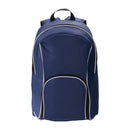 Rucsac (echivalent "Yondix")Rucsac cu buzunare cu fermoar, spate si bretele căptușite. Material: poliester 600D. Dimensiune: (430 × 325 × 235) mm ±5% personalizat transfer siglă mică , pe o suprafata de aprox. (160 x 110 mm).Forma aproximativă a rucsacului (sau echivalent)2.Caiet A5 personalizat-2 bucCaiet A5 (echivalent "Kaffol") rosu -1 buc, albastru-1 buc. Caiet cu elastic A5. 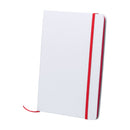 Coperta din hârtie.  100 file, cu semn de carte și elastic.                                                                                                                                                                                                                                                                                                                    Dimensiune: 147×210×15 mm. ±5%Personalizare, (personalizat UV ) 3.Tricou personalizat-2 buctricou unisex (echivalent Malfini Piccolio Paint P73) Albastru azuriu-1 buc, Roșu-1 buc. material: min. 150 g/mp, Single Jersey, 100 % bumbac. Croiala tubulara, tivul gulerului confectionată din material raiat 1:1. Interiorul gulerului cu banda de intarire din acelasi material de baza. La nivelul umerilor o cusatura de intarire. Cu eticheta detasabila.Cantitățile pe mărimi se transmit la semnarea contractului.Personalizare ecuson serigrafie siglă mică 1 culoare, în zona piept stânga4.Bluză personalizată-1 bucBluză unisex maneca lunga 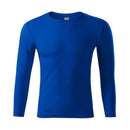 (echivalent Malfini Resist LS R05)Albastru royal-1 buc.Material: min.160 g/mp, Single Jersey, 100 % bumbac pre-shrunk. Cusaturi laterale. Guler finisat din material raiat 1:1.La nivelul umerilor o cusatura de intarire. Maneci lungi cu mansete confectionate din material raiat 1:1.Cantitățile pe mărimi se transmit la semnarea contractului.personalizat ecuson serigrafie siglă mică 1 culoare, în zona piept stânga5.Halat personalizat- 1 bucHalat alb de protectie (echivalent ADAM)Material: bumbac 100%, 190 g/m².Maneca: lunga. 2 buzunare în talie și 1 buzunar la piept. Cordon cu nasture pentru reglare talie, la spate.Cantitățile pe mărimi se transmit la semnarea contractului.personalizat ecuson serigrafie siglă mică 1 culoare, în zona piept stânga6.Șapcă personalizată-1 buc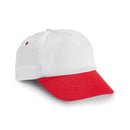 Sapca (echivalent"Stefano")Sapca cu gauri de ventilatie si inchidere reglabila cu Velcro (arici). Cozoroc disponibil in mai multe culori -  Roșu. Material: poliester. Dimensiune: 580 mmpersonalizată transfer siglă mică, 7.Etui instrumente de scris personalizat-1 bucEtui Instrumente de Scris (echivalent "Iris" Albastru). Pentru instrumente de scris, din spuma cu carabina. Material: spuma, greutate: aprox. 0.02 kg.Dimensiune: 200x50x25 mm ±5%personalizat transfer siglă mică8.Trusa geometrică personalizată-1 bucSet geometrie în de cutie plastic (echivalent DELI) 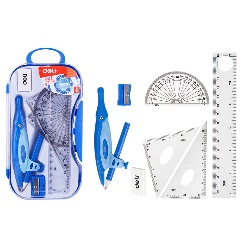 Set pentru geometrie cu 7 piese intr-o cutie utila din plastic.Contine: 1 rigla de 15cm, echere de 10cm cu deschidere 30/60/90 si de 7cm cu deschidere 45/90, raportor, compas cu 1 creion, ascutitoare, radiera.personalizată UV9. Calculator de buzunar personalizat-1 buc Calculator buzunar 8DIG ( echivalent 39219 DELI)Calculator de buzunar cu carcasa din material plastic, cu 8 digits. 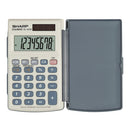 LCD, inclinat. Functii: 3 taste memorie. Alimentare dubla.Dimensiune: 110 x 67 x 15 mm ±5%Personalizare UV10.Pix- 2 buc 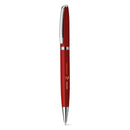 Pix aluminiu cu touch (echivalent "Bolcon") rosu-1 buc, albastru-1 buc.Pix din aluminiu cu extremitate pentru ecrane tactile. 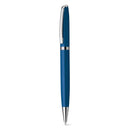 În caseta transparenta din plastic. Scriere albastra. Dimensiune: ø 9 × 145 mm  ±5%11.Textmarker (Evidentiator) -1 set Textmarker (Evidentiator) echivalent FABER-CASTELL 1546 FLUO. 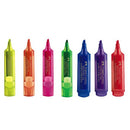 Set 8 buc.Grosimea liniei de 5,2 mm sau 1 mm. Culori: 2*galben, portocaliu, rosu, roz, violet, albastru, verde12.Pelerina de ploaie 1 buc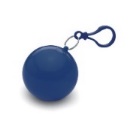 Pelerina de ploaie ( echivalent)"Nimbus"transparenta din PE in suport din plastic AS rotund. Cu carabină, pentru a fi agățată de curea sau de geanta. 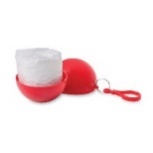 Material: Plastic. Dimensiune: Ø6 cm. 13.Sticla 500 ml - 1 buc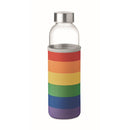 Sticla (echivalent "Utah Glass") - cu husa din neopren. Capacitate 500 ml. Material: SticlaPrevăzută cu capac Dimensiune: Ø6 x 22 cm ±5%14.Suport ecuson cu șnur (echivalent"Maes") Albastru- 1 buc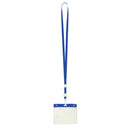 Snur din poliester. Carabina din plastic. Suport ecuson din PVC. Dimensiune: 112 × 485 × 5 mm ±5%15.Lanterna 1 buc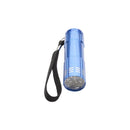 Lanterna( echivalent"Spotlight", din aluminiu cu 9 LED-uri.Culoare albastruCu snur de prindere. Baterii incluse, 3 buc AAA. Dimensiune: ø26 × 90 mm. ±5%Termen de livrare: maxim 23.06.2023